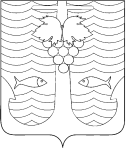 АДМИНИСТРАЦИЯ ТЕМРЮКСКОГО ГОРОДСКОГО ПОСЕЛЕНИЯТЕМРЮКСКОГО РАЙОНАПОСТАНОВЛЕНИЕ  от ___________                                                                                           № _____город ТемрюкО размещении нестационарных торговых объектов на территории Темрюкского городского поселения Темрюкского района    В соответствии с Гражданским кодексом Российской Федерации, Земельным кодексом Российской Федерации,  Федеральным законом от                        6 октября 2003 года № 131-ФЗ «Об общих принципах организации местного самоуправления в Российской Федерации», Федеральным законом от 26 июля 2006 года № 135 «О защите конкуренции», Федеральным законом от 28 декабря 2009 года № 381-ФЗ «Об основах государственного регулирования торговой деятельности в Российской Федерации», Федеральным законом от 14 июля 2022 года № 352-ФЗ «О внесении изменения в статью 22 Федерального закона                       «Об основах государственного регулирования торговой деятельности»,                 Законом Российской Федерации от 7 февраля 1992 года № 2300-I «О защите прав потребителей», постановлением   Правительства   Российской   Федерации                                                                                                                                                                                                                                                                                                                                                                                                                                                                                                                                           от 29 сентября 2010 года № 772 «Об утверждении Правил включения нестационарных торговых объектов, расположенных  на земельных участках,             в зданиях, строениях и сооружениях, находящихся в государственной собственности, в схему размещения нестационарных торговых объектов»,  постановлением Правительства Российской Федерации от 12 марта 2022  года № 353 «Об особенностях разрешительной деятельности                              в Российской Федерации в 2022 году, Законом Краснодарского края от 31 мая 2005 года № 879-КЗ «О государственной политике Краснодарского края                      в сфере торговой деятельности», постановлением главы (губернатора) Краснодарского края от 11 ноября 2014 года № 1249 «Об утверждении Порядка разработки и утверждения органами местного самоуправления схем размещения нестационарных торговых объектов на территории Краснодарского края», постановлением администрации муниципального образования Темрюкский район  от 13 апреля 2021 года № 702 «Об утверждении схемы размещения нестационарных торговых объектов на территории муниципального образования Темрюкский район», Постановлением Темрюкского городского поселения Темрюкского района от 18 июня 2018 года № 581 «Об утверждении Положения «О порядке освобождения земель или земельных участков, находящихся в муниципальной собственности или государственная собственность на которые не разграничена, от незаконно размещенных объектов, не являющихся объектами капитального строительства», Правилами благоустройства Темрюкского городского поселения Темрюкского района, в целях упорядочения торговой деятельности с использованием нестационарных торговых объектов на территории Темрюкского городского поселения Темрюкского района постановляю:          1. Утвердить положение о порядке размещения нестационарных торговых объектов на территории Темрюкского городского поселения Темрюкского района (приложение).          2. Ведущему специалисту (по организационным вопросам и  взаимодействию со средствами  массовой информации (СМИ) администрации Темрюкского городского поселения Темрюкского района (Власенко О.А.)     официально опубликовать настоящее постановление в периодическом печатном издании газете Темрюкского района «Тамань», официально опубликовать (разместить) на официальном сайте администрации муниципального образования Темрюкский район в информационно-телекоммуникационной  сети «Интернет» и официально опубликовать (разместить) на официальном сайте администрации Темрюкского городского поселения Темрюкского района в информационно-телекоммуникационной  сети «Интернет».	           3. Контроль за выполнением настоящего постановления возложить на заместителя главы Темрюкского городского поселения Темрюкского района     Позднякова С.А.	4. Постановление вступает в силу после его официального опубликования.Глава Темрюкского городского поселенияТемрюкского района                                                                          М.В. Ермолаев